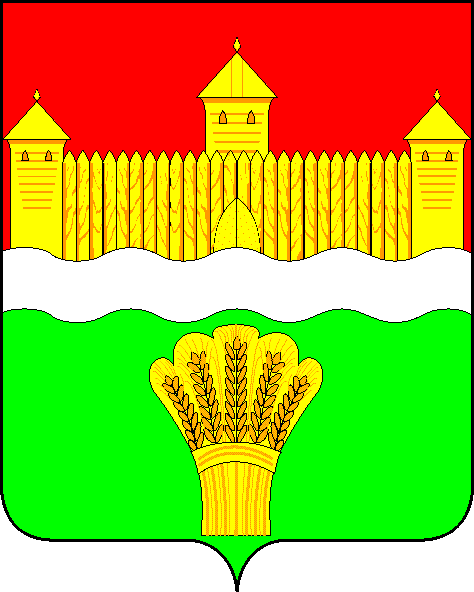 КЕМЕРОВСКАЯ ОБЛАСТЬ - КУЗБАСССОВЕТ НАРОДНЫХ ДЕПУТАТОВКЕМЕРОВСКОГО МУНИЦИПАЛЬНОГО ОКРУГАПЕРВОГО СОЗЫВАСЕССИЯ № 43Решениеот «28» июля 2022 г. № 664г. КемеровоОб исполнении показателей эффективности деятельности органов местного самоуправления Кемеровского муниципального округа в 2021 годуЗаслушав начальника управления экономического развития и перспективного планирования администрации Кемеровского муниципального округа об исполнении показателей эффективности деятельности органов местного самоуправления Кемеровского муниципального округа в 2021 году, руководствуясь ст. 27 Устава Кемеровского муниципального округа, Совет народных депутатов Кемеровского муниципального округаРЕШИЛ:1. Информацию начальника управления экономического развития и перспективного планирования администрации Кемеровского муниципального округа об исполнении показателей эффективности деятельности органов местного самоуправления Кемеровского муниципального округа в 2021 году принять к сведению.2. Направить информацию начальника управления экономического развития и перспективного планирования администрации Кемеровского муниципального округа об исполнении показателей эффективности деятельности органов местного самоуправления Кемеровского муниципального округа в 2021 году главе Кемеровского муниципального округа.3. Опубликовать настоящее решение в газете «Заря», официальном сетевом издании «Электронный бюллетень администрации Кемеровского муниципального округа» и официальном сайте Совета народных депутатов Кемеровского муниципального округа в сети «Интернет».4. Контроль за исполнением решения возложить на Левина Д.Г. – председателя комитета по местному самоуправлению, правопорядку и связям с общественностью.5. Настоящее решение вступает в силу со дня его официального опубликования.Председатель Совета народных депутатов Кемеровского муниципального округа                                      В.В. Харланович 